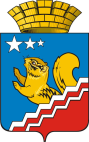 АДМИНИСТРАЦИЯ  ВОЛЧАНСКОГО ГОРОДСКОГО ОКРУГАКоординационный Совет по инвестициям и развитию предпринимательства в Волчанском городском округеПРОТОКОЛ № 128  марта 2018 г.                                                                                                                          14.00 ч. зал заседаний администрации Волчанского городского округаПредседатель:  Шишин В.Е. –  индивидуальный предприниматель.Секретарь:  Ройд Ю.А. – ведущий специалист отдела потребительского рынка и услуг администрации Волчанского городского округаПрисутствовали: Бородулина И.В. – заместитель главы администрации ВГО по социальным вопросам, Заслонова А.И. – заместитель начальника территориального отдела Роспотребнадзора, Макарова М.В. – главный врач ГБУЗ СО «Волчанская городская больница», Смурыгина О.А. – директор фонда «Волчанский фонд поддержки малого предпринимательства; Феттер Е.В. – начальник экономического отдела администрации Волчанского городского округа, индивидуальные предприниматели: Докукин В.А., Бердникова Е.Р., Будыкин А.В., Веникова О.С., Мишин А.А., Сосновских А.Г.ПОВЕСТКА ДНЯСЛУШАЛИ:Заслонову А.И. О противодействие реализации контрафактной продукции, в том числе,  маркированной  товарным знаком  «FIFA» (презентация прилагается).РЕШИЛИ: Информацию принять к сведению.С презентацией на данную тему ознакомить всех заинтересованных лиц.СЛУШАЛИ:Заслонову А.И. О докладе о работе по защите прав потребителей в 2017 году (доклад прилагается).РЕШИЛИ: информацию принять к сведению. СЛУШАЛИ:Макарову М.В. О вакцинопрофилактике против гепатита А  сотрудников объектов торговли, бытового обслуживания и общественного питания.РЕШИЛИ: Информацию принять к сведению.Отделу потребительского рынка и услуг администрации Волчанского городского округа провести информирование субъектов малого и среднего предпринимательства Волчанского городского округа о необходимости вакцинации. СЛУШАЛИ:Феттер Е.В. Об утверждении Порядка определения средней рыночной стоимости одного квадратного метра общей площади жилых помещений для обеспечения жильем отдельных категорий граждан, сложившейся на территории Волчанского городского округа.РЕШИЛИ:Провести общественное обсуждение проекта постановления главы Волчанского городского округа «Об утверждении Порядка определения средней рыночной стоимости одного квадратного метра общей площади жилых помещений для обеспечения жильем отдельных категорий граждан, сложившейся на территории Волчанского городского округа»Председатель                                                                                        Шишин В.Е.Секретарь                                                                                             Ройд Ю.А.